Rising 9th Grader Class Office 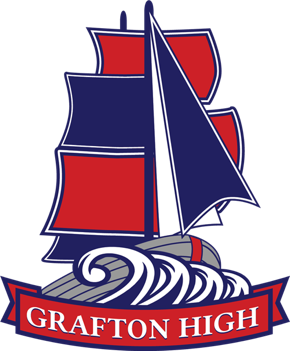 Candidate Calendar 2021Please be sure to abide by all deadlines listed below in order to run for office. Refer to the GHS SCA Weebly Page for all necessary links. Questions? Email Ms. Pearce (kpearce@ycsd.york.va.us) or Mrs. Breen (mbreen@ycsd.york.va.us) Monday, May 10th  Virtual Interest Meeting Available on Weebly SCA and Class Officer Application (Microsoft Form) Available on Weebly Wednesday, Map 26th  Class Officer Applications due by 12:00PM (noon) Class Officer Candidates Digital Campaign Poster due by 12:00PM (noon)Please have a parent email Ms. Pearce (kpearce@ycsd.york.va.us) giving permission to run. Candidates will be notified of eligibility to run by 5PM (academic and discipline records checked) Monday, May 31st Class Office Campaigns will be posted by GHS on Canvas and Social Media **Class Office Voting open to all current 8th grade students Tuesday, June 1st-Friday, June 4th** Monday, June 7th 2021-2022 Class Officers Announced ** Induction ceremony will be held prior to end of school year (more information to come depending on COVID-19 restrictions) **